СТИХИ С ДВИЖЕНИЕМ Дворник дверь два дня держал.Деревянный дом дрожал.Ветер дергал эту дверь, Дворник думал: это зверь.Качать руками вперед-назад.Топать ногами.Стучать по коленям поочередно. На слово «дверь» хлопнуть в ладоши.Стучать по коленям. На слово «зверь» – хлопок в ладоши. Дети стоят в парах лицом друг к другу, держась за руки:1-я строчка – качать сцепленными руками вправо-влево. 2-я строчка – выполнять движение «пилим дрова».3-я строчка – хлопать в свои ладоши (или накрест в ладоши партнера); на слово «дверь» хлопнуть в ладоши партнера (или в свои).4-я строчка – хлопать в свои ладоши (или накрест в ладоши партнера); на слово «зверь» хлопнуть в ладоши партнера (или в свои).Дети стоят в большом кругу, взявшись за руки:1-я и 2-я строчки – выполнять боковые шаги.3-я строчка – повернувшись вправо, осторожно хлопать поочередно обеими руками по спине впереди стоящего ребенка; на слово «дверь» хлопнуть в ладоши и повернуться в противоположную сторону.4-я строчка – осторожно хлопать поочередно обеими руками по спине впереди стоящего ребенка; на слово «зверь» хлопнуть в свои ладоши и повернуться лицом в круг.Как назвать щенка?Дети стоят врассыпную по залу.Есть у вас и у меня,Есть у кошки и коня, У свиньи и поросенка,У коровы и теленка…Лишь у нашего щенкаНету имени пока.Четко маршируя, дети идут вперед(три шага, на счет «четыре» – четкая остановка).Те же движения назад (спиной).Хлопки в ладоши восьмыми длительностями.Попеременные шлепки по коленям.Приставить к голове одну руку, затем другую («ушки»).Выполнить два хлопка в ладоши и развести руки в стороны.       М. ПляцковскийВ а р и а н т ы (дети стоят в кругу):А. Есть у вас и у меня,Есть у кошки и коня, У свиньи и поросенка,У коровы и теленка…Лишь у нашего щенкаНету имени пока.Выполняют приставные шаги вправо.Топают восьмыми длительностями.Повернувшись вправо, легко стучат по спинке впереди стоящегоРебенка восьмыми длительностями попеременно то правой,То левой рукой.Приставить к голове одну руку, затем другую («ушки»).Выполнить два хлопка в ладоши и развести руки в стороны.Б. Повторить, выполняя приставные шаги влево, стучать по спинке ребенка, стоящего слева.В. Дети стоят по кругу парами, лицом к центру.Есть у вас И у меня,Есть у кошки И коня, У свиньи и поросенка,У коровы и теленка…Лишь у нашего щенкаНету имени пока.На «раз» сделать шаг вперед, на «два» приставить ногу.Хлопнуть в ладоши и шлепнуть по коленям.На «раз» сделать шаг назад, на «два» приставить ногу.Хлопнуть в ладоши и шлепнуть по коленям.Повернувшись друг к другу лицом и взявшись за руки,выполнять движение «пилим дрова».Приставить к голове партнера одну руку, затем другую («ушки»). Выполнить скользящее движение руками по плечам и по рукампартнера и взяться за руки.ИГРЫ С ИМЕНАМИНазвать свое имя, сопровождая его любыми звучащими жестами: хлопками, щелчками, стуком, шлепками. Например: И-РОЧ-КА – 2 хлопка в ладоши, стук ногой.Учить детей не просто произносить и отхлопывать свое имя, а выполнять ритмические дви-жения на каждый слог.Дети могут попытаться «показать» свое имя. Например: : И-РОЧ-КА – поднять руки вверх поочередно, развести их в стороны.Данные игры следует разучивать с детьми постепенно, обязательно сначала по подсказке и показу педагога. Дети стоят в кругу, один ребенок выходит на середину. Педагог просит детей ритмично сказать и прохлопать имя этого ребенка. Потом предлагает «разделить» это имя на «кусочки». Например, имя ВАНЯ.Какой жест можно показать на ВА?Какой жест можно показать на НЯ?Соединить оба жеста и сказать ВА-НЯ. Спросить у Вани, понравились ли ему придуманные движения.Предложить детям дома вместе с родителями придумать движения к своему имени. На последующих занятиях показать их.Кто твой дружок?Педагог поет импровизируя: «Кто твой дружок? Кто твоя подружка?»Дети отвечают: «Мой дружок се-РЁ-жа.    Моя подружка ТА-НЯ!»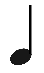 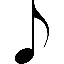 Дети отвечают ритмично, сопровождая имя «звучащими» жестами. Педагог в случае необходимости помогает им.Кто твой дружок?Повторение игр старшей группы.Усложнение: ребенок старается придумать мелодию к имени друга (подружки) или сочинить песенку, например: «Мой дружок – Алеша. Он смелый» или «Моя подружка – Аня. У нее сегодня красный бантик».   